ÓravázlatTéma: Victor András: Nem megmondtam?!Tanítási óra: rajz-technikaOsztály: 1. osztályKészítette: Kovács ZsuzsaAz óra meneteRáhangolódásA kiindulópont a folyóirat 16., 17. oldala. A gyerekek reakciói, mondanivalója alapján alakítottam a beszélgetést. Néhány kérdés gondolatébresztőnek:Nézzük meg a képet! Mit gondolsz róla?Mi történik a lovakkal? Ki ad nekik répát?Miért kap a ló répát?A történet bemutatása a tanító általHallgasd meg a történetet!Spontán reakciók meghallgatása.Ismeretlen szavak megbeszélése. A történet szóbeli feldolgozásaTe kaptál már jutalmat?Gondolkodtál rajta, miért kaptad?Miért szoktunk dicséretet kapni?Milyen érzés jutalomban részesülni?Mi a jutalmazás ellentéte?Te kaptál-e olyan büntetést, amire emlékszel ma is?Igazságos volt?Gondolkodtál rajta, miért kaptad?Mi történt a büntetés letelte után?Visszatartott a büntetés a hasonló tettektől?Hogyan rendeződött a kapcsolatod azzal, aki megbüntetett?Megbeszéltétek az esetet?Te büntettél-e meg már valakit vagy valamit (állatot, babát stb.)?Jogosnak érezted?Később nem bántad meg? Ha igen, miért? Ha nem, miért?Milyen állatok szerepeltek a történetben? (róka, kutya, ló) A munkadarab elkészítéseGondoltam egy állatra, aki gyakran jutalomban szokott részesülni. Találd ki!Négy oszlopos lábán ballag,                    				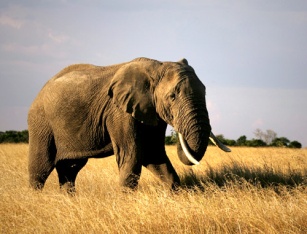 Ráncos bőre szürke, vastag.Lapátfülét billegeti,Az ormányát meglengeti. (elefánt)	Tudtad-e?Az elefánt nagyfokú tanulékonysága, engedelmessége mellett cirkusz és varieté mutatványokra alkalmas. Gyakran bámulatos dolgokat látunk tőle. De nem szabad elfelejteni, hogy igen sok csodálatos mutatványt nem annyira nagyfokú szellemi képességei segítségével hajt végre, hanem mert óriási segítsége van kézszerűen használható ormányában és az annak végén ülő végtelenül érzékeny ujj nyúlványában. Bámulatos, hogy az elefántot milyen hamar elő tudják készíteni a nyilvános szereplésre. Tényleg napok alatt tanulja meg, amire szüksége van. Olykor tudnak háromkerekű kerékpáron kecsesen kerékpározni, elő és hátsó lábain állni, táncolni, golyón és hengeren menni, az úgynevezett hordómunkát végezni, stb. Az elefántot betanító idomár gazdagon jutalmazza az ügyes, engedelmes állatot.A mai órán egy színes, cirkuszi elefántot fogtok készíteni.Az elkészült munkadarabok a mellékletben.MELLÉKLET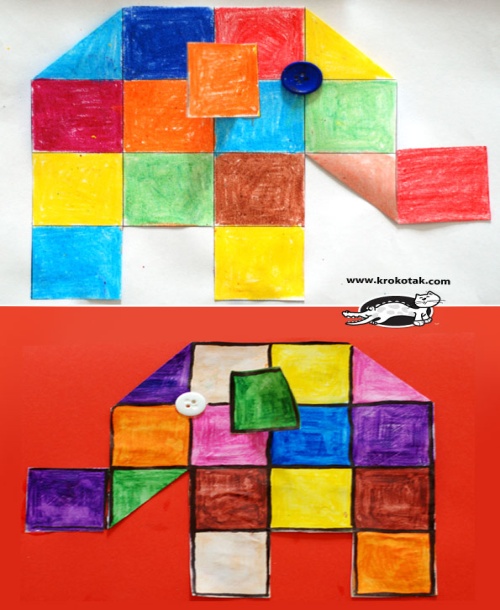 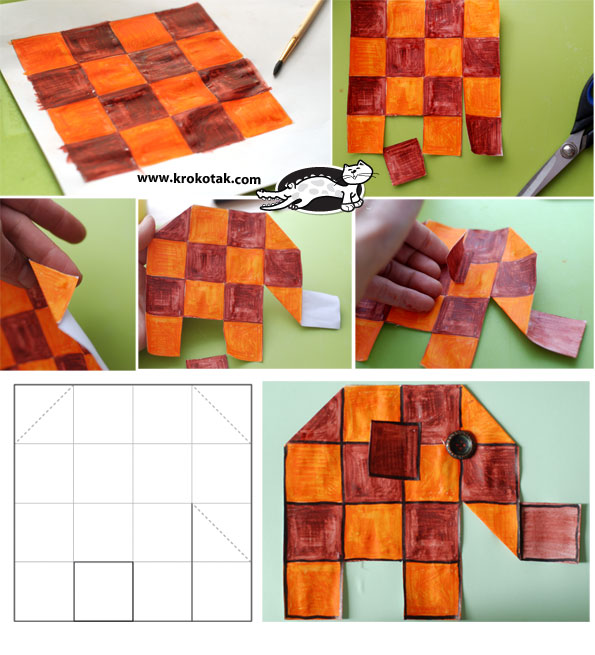 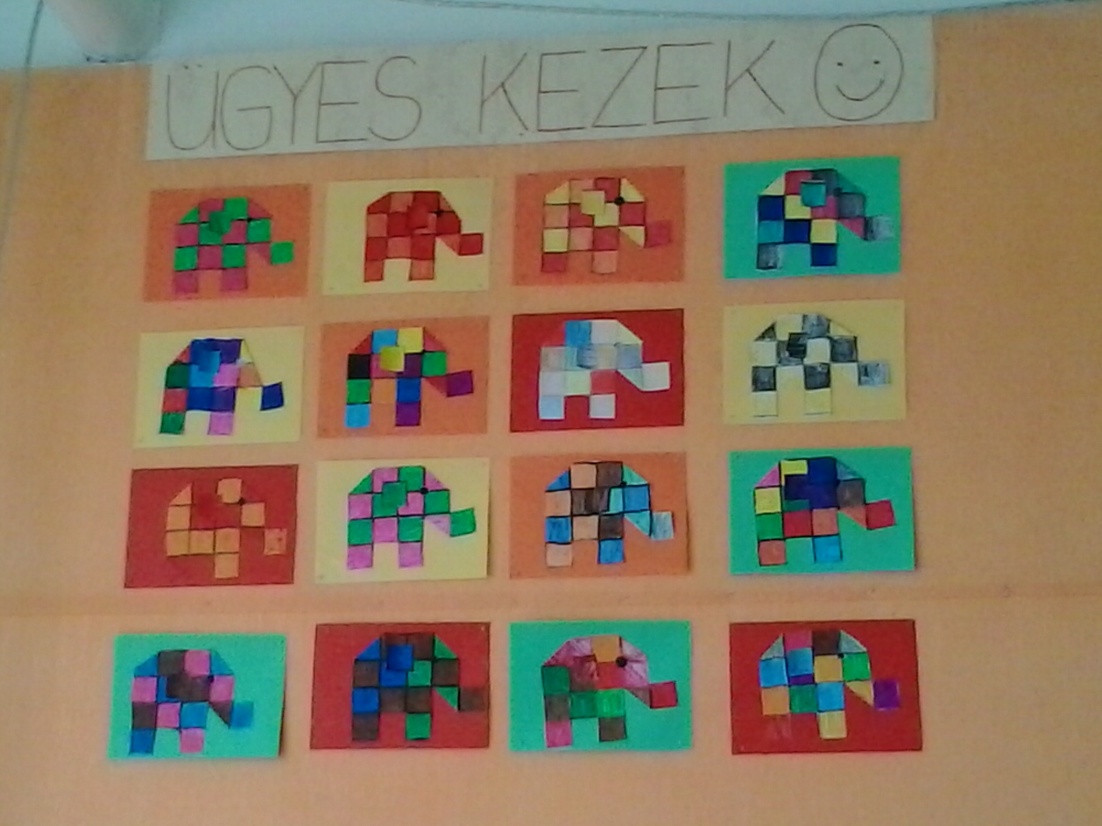 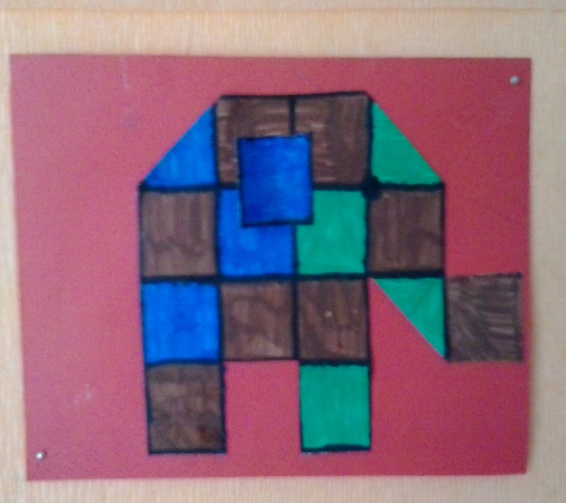 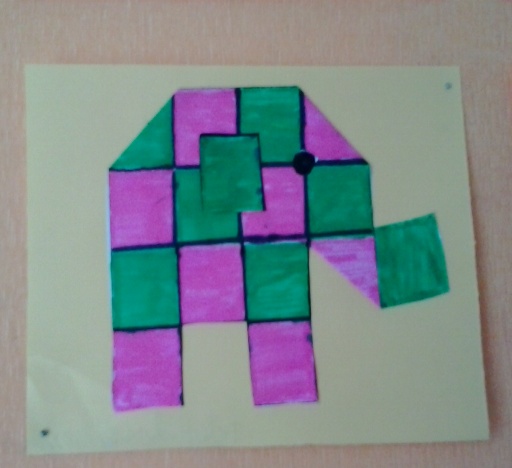 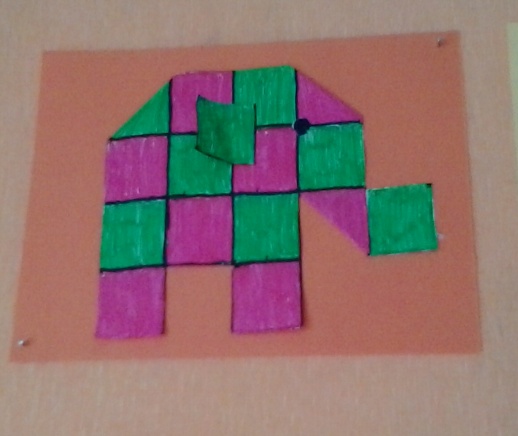 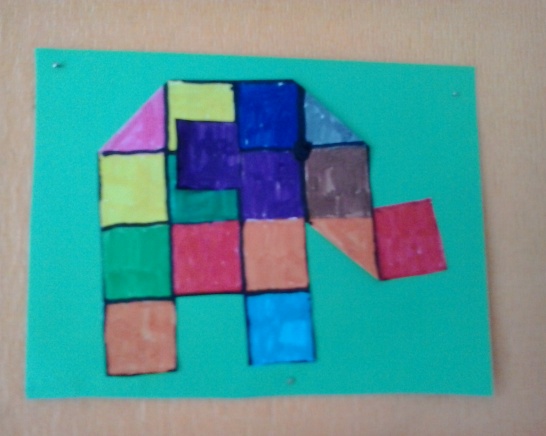 